							ПРЕСС-РЕЛИЗ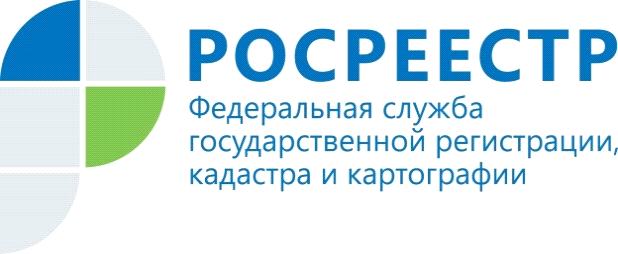                                                                                                                             23.07.2018УПРАВЛЕНИЕ РОСРЕЕСТРА ПО МУРМАНСКОЙ ОБЛАСТИ ИНФОРМИРУЕТ              Как получить сведения  из Единого государственного реестра недвижимостиНеуклонно повышается  качество и доступность государственных услуг Росреестра.  Так, Федеральный закон от 13.07.2015 № 218-ФЗ «О государственной регистрации недвижимости» сокращает сроки предоставления сведений из Единого государственного реестра недвижимости (ЕГРН)  до 3 рабочих дней в случае обращения за получением услуги через офис филиала федерального государственного бюджетного учреждения «Федеральная кадастровая палата Федеральной службы государственной регистрации, кадастра и картографии» по Мурманской области (далее ФГБУ «ФКП Росреестра» по Мурманской области), а в случае обращения в орган регистрации через офис МФЦ установлен срок 5 рабочих дней.Порядок предоставления сведений из ЕГРН утвержден приказом Министерства экономического развития Российской Федерации от 23.12.2015 № 968. Заявителю предоставлена возможность самостоятельно выбрать способ обращения в орган регистрации: кроме личной подачи запроса  через офисы ФГБУ «ФКП Росреестра» и МФЦ, законодательством предусмотрена возможность использования  электронного ресурса, доступного на сайте Росреестра (https://rosreestr.ru), или направления запроса почтой.  При любом способе подачи заявление должно быть оформлено в соответствии с утверждённой формой. Сведения из ЕГРН предоставляются в виде выписок и в виде копий документов, на основании которых внесены сведения об объектах недвижимости в ЕГРН.Предоставление сведений из ЕГРН предусматривает оплату, которая зависит от вида предоставляемой  информации, заявителя и способа предоставления информации. Бесплатно предоставляется только выписка о кадастровой стоимости для всех категорий заявителей. Получить сведения из ЕГРН бесплатно могут органы местного самоуправления, представители следственных органов, прокуратуры, судебных приставов и судов в рамках исполнения следственных мероприятий.Контакты для СМИ: Микитюк Светлана Ивановна,тел. (81533) 9-72-80, факс (81533) 9-51-07, e-mail: kandalaksha@r51.rosreestr.ruПросим об опубликовании  данной информации уведомить по электронной почте: 51_upr@rosreestr.ru